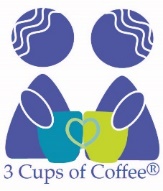 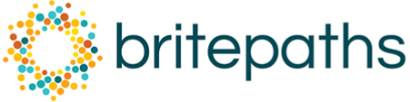 3 Cups of Coffee® Referral Form3 Cups of Coffee® is a unique mentoring opportunity focused on workforce development.  The program pairs under- or un-employed men and women with a volunteer mentor who is a professional in their mentee’s desired job sector(s).  The mentor and mentee meet three times over a six week period to discuss issues such as professional networking, job interviewing, and career planning.  Further information is available on Britepaths’ website, https://britepaths.org/3CupsofCoffee.  PLEASE NOTE THAT THIS IS NOT A JOB PLACEMENT SERVICE OR PROGRAM.In order to qualify for the 3 Cups of Coffee ® program, a prospective mentee must:Initials____  1) Have a minimum of a high school diploma or GED;____  2) Have basic computer skills, reliable internet access, and a professional-looking email address;____  3) Have a reliable source of transportation; ____  4) Be in the process of having her record expunged if she has a criminal record;____  5) Have specific career goals and/or a desired job sector identified; ____  6) Be highly motivated to find employment and committed to completing the three mentoring sessions of the program;____  7) Have a current completed resume; and ____  8) Have a professional demeanor, positive attitude, and respectful behavior toward program staff and volunteer mentors.If your client meets these requirements and is interested in the program, complete the information below:Name of Client:Client’s email:								Phone:													Client’s Current Place of Employment:Client’s Job Title:Referring Agent’s Name: 						Agency:Referring Agent’s Email:							Phone:Please direct all questions and referrals to:  Jill Beres, Workforce Development Manager,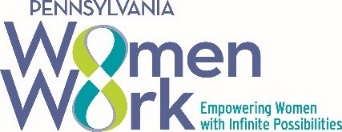 jberes@britepaths.org, office 703-273-8829 ext. 102 fax 703-273-7131